 ФУДБАЛСКИ САВЕЗ ОПШТИНА ЉИГ И МИОНИЦА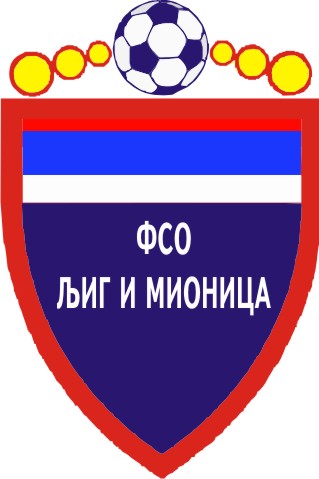 	БИЛТЕН   БР. 3 ЗВАНИЧНО ГЛАСИЛО МЕЂУОПШТИНСКЕ ФУДБАЛСКЕ ЛИГЕ ''ЗАПАД'' Љиг, 08. октобар 2014. годинеФУДБАЛСКИ САВЕЗ ОПШТИНА ЉИГ И МИОНИЦА 14240 Љиг, Годевац бб Тел/факс: 014/3443-420 Текући рачун: 160 – 390764 - 29 ПИБ -  102334769Сајт Фудбалског савеза општина Љиг и Мионица: www.fso-ljig-mionica.com Комесар за такмичење и делегирање судија Међуопштинске фудбалске лиге ''ЗАПАД'' :Милан Жујовић                                                   064/2666-017                                                                               060/7666-017Дисциплински судија:Милан Мијаиловић                                               062/475-787                      ФУДБАЛСКИ САВЕЗ ОПШТИНА ЉИГ И МИОНИЦАЈесењи део првенства такмичарске 2014/2015.Међуопштинска фудбалска лига ''ЗАПАД'' Број: 3 Дана: 08. октобар 2014. године Љ И Г          На седници одржаној 08. октобра 2014. године комесара за такмичење и дисциплинског судије Међуопштинске фудбалске лиге ''ЗАПАД'' са утакмица 5. и 6. кола у такмичарској 2014/2015. години донете су следеће одлуке:БИЛТЕН БР. 3РЕГИСТРУЈУ СЕ РЕЗУЛТАТИ ПРВЕНСТВЕНИХ УТАКМИЦА 5. КОЛА МЕЂУОПШТИНСКЕ ФУДБАЛСКЕ ЛИГЕ ''ЗАПАД'' ИГРАНЕ 28.09.2014. ГОД.РЕГИСТРУЈУ СЕ ИЗРЕЧЕНЕ ОПОМЕНЕ – ЖУТИ КАРТОНИ ИГРАЧИМА У 5. КОЛУ КОЈЕ ЈЕ ОДИГРАНО 28.09.2014. ГОДИНЕ  РЕГИСТРУЈУ СЕ ИСКЉУЧЕЊА – ЦРВЕНИ КАРТОНИ ИГРАЧИМА У 5. КОЛУ КОЈЕ JE ОДИГРАНО 28.09.2014. ГОДИНЕ ИСКЉУЧЕНИ ИГРАЧИ У 5. КОЛУ  И ОБРАЗЛОЖЕЊЕ ОДЛУКА   ДИСЦИПЛИНСКОГ СУДИЈЕ САВЕЗА У ВЕЗИ ИСКЉУЧЕЊА :ОДЛУКЕ ДИСЦИПЛИНСКОГ СУДИЈЕ                   Кжњава се помоћни тренер ФК ''РАЈАЦ'' Милановић Ненад ОПОМЕНОМ због неспортског понашања према делегату на утакмици ФК ''КОЛУБАРА 2'' – ФК ''РАЈАЦ''.РЕГИСТРУЈУ СЕ РЕЗУЛТАТИ ПРВЕНСТВЕНИХ УТАКМИЦА 6. КОЛА МЕЂУОПШТИНСКЕ ФУДБАЛСКЕ ЛИГЕ ''ЗАПАД'' ИГРАНЕ 05.10.2014. ГОД.РЕГИСТРУЈУ СЕ ИЗРЕЧЕНЕ ОПОМЕНЕ – ЖУТИ КАРТОНИ ИГРАЧИМА У 6. КОЛУ КОЈЕ ЈЕ ОДИГРАНО 05.10.2014. ГОДИНЕ РЕГИСТРУЈУ СЕ ИСКЉУЧЕЊА – ЦРВЕНИ КАРТОНИ ИГРАЧИМА У 6. КОЛУ КОЈЕ JE ОДИГРАНО 05.10.2014. ГОДИНЕ ИСКЉУЧЕНИ ИГРАЧИ У 6. КОЛУ  И ОБРАЗЛОЖЕЊЕ ОДЛУКА   ДИСЦИПЛИНСКОГ СУДИЈЕ САВЕЗА У ВЕЗИ ИСКЉУЧЕЊА :ОДЛУКЕ ДИСЦИПЛИНСКОГ СУДИЈЕ            Кжњава се тренер ФК ''БЕЛОШЕВАЦ'' Минић Милован ОПОМЕНОМ због неспортског понашања према противничком играчу на утакмици ФК ''МИЛЕНКО ПАВЛОВИЋ'' – ФК ''БЕЛОШЕВАЦ''.          Кажњава се комесар за безбедност ФК ''ЛИПЉЕ'' Павловић Драган ОПОМЕНОМ због неспортског понашања према главном судији на утакмици ФК ''РАЈАЦ'' – ФК ''ЛИПЉЕ''. ЖАЛБЕНИ ПОСТУПАК          Против одлукe Дисциплинског судије Савеза на изречене казне и донете одлуке може се уложити жалба на донету одлуку другостепеном органу - Комисији за жалбе Савеза. Жалба се подноси у року од 8 (осам) дана од пријема одлуке, уз уплату таксе за жалбе у износу од 4.000,00 динара, на текући рачун Фудбалског савеза општина Љиг и Мионица, број: 160 – 390764 – 29.  РАСПОРЕД УТАКМИЦА 7. КОЛА КОЈЕ СЕ ИГРАЈУ 12.10.2014. ГОДИНЕ СА ПОЧЕТКОМ У 14:30 ЧАСОВАПОСЛЕ 6. ПРВЕНСТВЕНОГ КОЛА КОЈЕ ЈЕ ОДИГРАНО 05.10.2014. ГОДИНЕ:ТАБЕЛАМЕЂУОПШТИНСКЕ ФУДБАЛСКЕ ЛИГЕ ''ЗАПАД''  - Јесењи део првенства такмичарске 2014/2015. године –  ОБАВЕШТЕЊЕ КЛУБОВИМА:          Обавештавају се клубови МОФЛ ''ЗАПАД'' који нису уплатили другу рату чланарине за такмичење да је рок за уплату исте 15. октобар 2014. године. СЛУЖБЕНИ БИЛТЕН ОКРУЖНЕ ЛИГЕ ''КОЛУБАРА''          Службени БИЛТЕН Међуопштинске фудбалске лиге ''ЗАПАД'' клубовима ће бити доступан на САЈТУ Савеза (www.fso-ljig-mionica.com) или се може лично преузимати у канцеларији Савеза од стране представника клубова лиге, тако да достављања билтена преко делегата утакмице или на адресе клубова више неће бити. ДИСЦИПЛИНСКИ СУДИЈА                                     КОМЕСАР ЗА ТАКМИЧЕЊЕ      Милан Мијаиловић                                                 Милан ЖујовићР.БР.П А Р О В ИП А Р О В ИР Е З У Л Т А ТР Е З У Л Т А Т1.КОМАНИЦЕЈАДАР 2013312.БОРАЦМИЛЕНКО ПАВЛОВИЋ033.БЕЛОШЕВАЦПОЛЕТ464.ГРАДАЦ 85ИСКРА055.КОЛУБАРА 2РАЈАЦ006.ЛИПЉЕРИБНИКАР34Р. бр.Презиме и имеКлубБР. лег.1.Лукић ДалиборКолубара 25422.Марковић НиколаПолет1563.Суботић ГорданПолет4884.Пиваљевић НиколаБорац1705.Јешић ДејанБорац13806.Војиновић АлександарБорац1787.Милашиновић ДраганРајац1308.Јанковић МаркоРајац5099.Павловић МиланЛипље62410.Мијаиловић АлександарЛипље121411.Романовић ИванЛипље88412.Максић МилошИскра22213.Јаковљевић ПредрагИскра97514.Милановић АлександарБелошевац82415.Миловановић НиколаБелошевац104716.Пејић СветиславБелошевац69917.Милутиновић ПавлеБелошевац210818.Матић БранкоЈадар 2013114419.Петровић СтанкоЈадар 201397020.Баратовић МаркоГрадац 8535221.Пантелић СашаГрадац 85114622.Крстић СлободанМ. Павловић11623.Милошевић ВладимирРибникар1593Р. бр.Презиме и имеКлубБр. лег.Чл. ДПВисина казнеКазна тече1.Попић ДенисКолубара 2324541 утакмицаОд 29.09.2014.2.Јанковић ВладанРајац1024541 утакмицаОд 29.09.2014.3.Перић ПредрагКоманице510181 утакмицаОд 29.09.2014.4.Урошевић МаркоБорац1157544 утакмицеОд 29.09.2014.5.Перић МилошМиленко Павловић1093542 утакмицеОд 29.09.2014.6.Миловановић НиколаБелошевац1047542 утакмицеОд 29.09.2014.7.Ђурђевић ЗоранПолет459181 утакмицаОд 29.09.2014.Р.БР.П А Р О В ИП А Р О В ИР Е З У Л Т А ТР Е З У Л Т А Т1.ЈАДАР 2013РИБНИКАР112.РАЈАЦЛИПЉЕ233.ИСКРАКОЛУБАРА 2104.ПОЛЕТГРАДАЦ 85415.МИЛЕНКО ПАВЛОВИЋБЕЛОШЕВАЦ116.КОМАНИЦЕБОРАЦ00Р. бр.Презиме и имеКлубБР. лег.1.Јовановић БојанКолубара 26982.Маричић МилошКолубара 218873.Живановић СлободанКолубара 27284.Мирић ГоранПолет5925.Марковић НиколаПолет1566.Радосављевић МирославБорац11217.Милановић АлександарРајац8508.Матијевић НенадРајац3899.Секулић МиодрагРајац116610.Марјановић МаркоРајац15611.Симуновић ВелимирЛипље72812.Павловић МиланЛипље62413.Романовић ИванЛипље88414.Сретеновић НенадЛипље88015.Ранковић РадошЛипље128016.Ивков ДраганЛипље127917.Марковић ДаркоИскра90618.Митровић ИванЈадар 2013162219.Стојановић НемањаЈадар 201328820.Мартач НенадЈадар 2013162421.Стојановић МаркоГрадац 85181722.Митровић МилошГрадац 85114623.Цветић НенадРибникар49124.Николић СтефанРибникар2339Р. бр.Презиме и имеКлубБр. лег.Чл. ДПВисина казнеКазна тече1.Мијаиловић АлександарЛипље1214181 утакмицаОд 06.10.2014.2.Матић ЗлаткоИскра972541 утакмицаОд 06.10.2014.3.Бирчанин АлександарКолубара 21684541 утакмицаОд 06.10.2014.4.Димитријевић НиколаКолубара 21807542 утакмицеОд 06.10.2014.5.Р. БР.П А Р О В ИП А Р О В ИД А Т У М1.БОРАЦЈАДАР 201312.10.2014.2.БЕЛОШЕВАЦКОМАНИЦЕ12.10.2014.3.ГРАДАЦ 85МИЛЕНКО ПАВЛОВИЋ12.10.2014.4.КОЛУБАРА 2ПОЛЕТ12.10.2014.5.ЛИПЉЕИСКРА12.10.2014.6.РИБНИКАРРАЈАЦ12.10.2014.1.ИСКРА6600234+1918 2.ПОЛЕТ6501179+815 3.РАЈАЦ6411219+1213 4.РИБНИКАР6411156+913 5.ЛИПЉЕ64022011+912 6.МИЛЕНКО ПАВЛОВИЋ631297+210 7.ЈАДАР 2013631287+110 8. КОЛУБАРА 2611448-44 9.КОМАНИЦЕ6114516-11410.БОРАЦ6114315-12411.БЕЛОШЕВАЦ60151121 -10112.ГРАДАЦ 856006528-230